                                                                        NEW JERSEY YOUTH BASEBALL 2018  REGISTRATION FORM                                 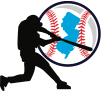 Fall Season to Start 9 Sept to 4 November 2018-- Play-offs 11 NovemberChampionship 18 November 2018. Playoff games will not be moved!9 week season – with Playoffs or consolation game making a 10 week season of baseball. 11u-18u will play 2 games of 6 innings or 1 game of 9  Innings. 8u-10u will play 1 game of 6 innings  ( Play-offs will not be moved for anyone or a tournament or other leagues games they are set unless in climate weather or the League Director moves the dates. If you make it you play or you forfeit!NJYB still uses the 1 May as our age cut-off. Teams do not have to move up from their 2018 Summer age, but it is recommended that you move to the age you will be in 2019Town & Team Name    ____________________________________________________________________________Manager’s Name         _____________________________________________________________________________Manager’s Address   _________________________________________________________________                            City ___________________________________ State ___________________ Zip Code___________________Manager’s Home Phone _________________________Cell Phone____________________________Email _____________________________________________________________________________________________Please (circle one) From the League listed below the Division you are registering forSenior Div. 18u & 17u                                  JV Div. 15u& 16U                       Freshman Div. 13u & 14u                 Sandy Koufax 13's (54/80 or 60/90)             Pee Wee Reese 12u            Gil Hodges 11UWillie Mays 10u                  Jackie Robinson 9U                   Roberto Clemente 7u & 8uAll-Star    ___________                                                                       Travel _____________         Fall Fee is   $250.00      We will offer all NJYB teams who played with us in the Spring or Summer a $25.00 discount.Summer Sizzling Hot Special any team(s) that pay before the 20th August will pay $200.00Last Day to Resister for  Fall  is 1 September 2018Please make checks out to NJYB or New Jersey Youth BaseballReturn this form with your check or money order to cover your registration to.N. J. Y. B.   PO Box 5044 South Hackensack, NJ 07606 N.J.Y.B.NEW JERSEY YOUTH BASEBALLFALL Registration Form 2018